J E D Á L N Y   L Í S T O K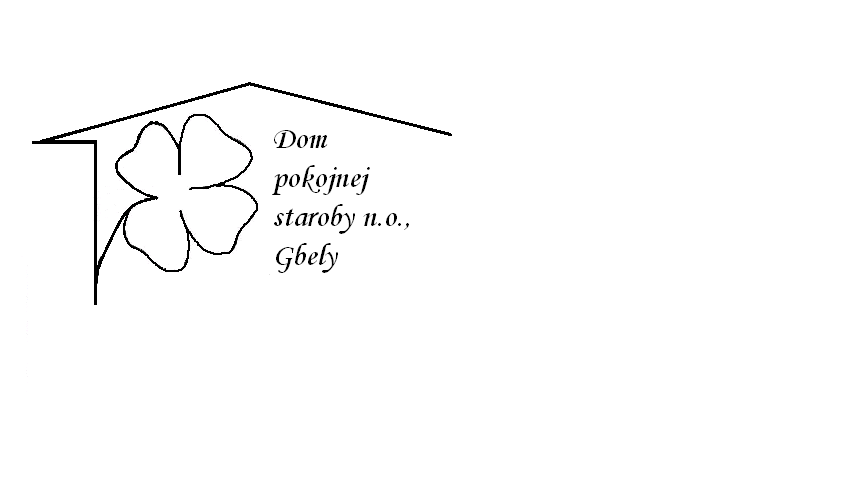 Od 2.10.2023   do 6.10.2023Pondelok   2.10.: polievka –Zemiaková s cícerom 1,                           Bolonské špagety,1, 3,  Utorok        3.10.:  polievka –Francúzka ,1,3,7,                            Černohorský kurací rezeň , zemiaky,šalat,1,3,7, Streda       4.10.:  polievka –Hovädzia s drobkami  1,						Bratislavské stehno ,knedľa kysnutá,1,3,7,		                                         Štvrtok       5.10. : polievka – Kapustová ,1,3, 7,                            Mexické rezance, dusená ryža ,1,7, Piatok        6.10. : polievka – Šošovicová 1,                              Oškvarkové pagáčiky ,1,3,7,  Kolektív zamestnancov Domu pokojnej staroby n. o., Gbely Vám praje ,,Dobrú chuť!“.Obedy sa prihlasujú do 13. hod.Zmena jedál vyhradená.Alergény:1-obilniny, 2-kôrovce, 3-vajcia, 4-ryby, 5-arašidy, 6-sojové zrná, 7-mlieko, 8-orechy, 9-zeler, 10- horčica, 11-sezamové semená, 12-kysličník siričitý a siričitany